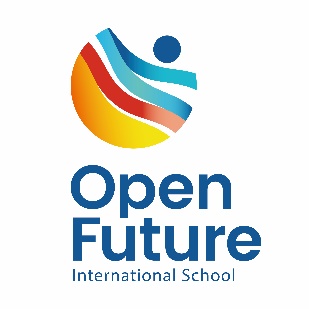 STATUT NIEPUBLICZNEJ SZKOŁY PODSTAWOWEJ Z ODDZIAŁAMI DWUJĘZYCZNYMI OPEN FUTURE INTERNATIONAL SCHOOL W KRAKOWIE(tekst jednolity z dnia 26.08.2021 r.)„Nie wiesz jak będzie wyglądał świat za 20 lat,ale Twoje dziecko będzie na niego przygotowane”RODZIAŁ I PODSTAWA PRAWNA§ 1 Ustawa z dnia 7 września 1991 r. o systemie oświaty (t.j. Dz. U. z 2020 r. poz. 1327) – dalej Ustawa o systemie oświaty.Ustawa z dnia 14 grudnia 2016 r. - Prawo oświatowe (t.j. Dz. U. z 2020 r. poz. 910) – dalej Ustawa Prawo oświatowe.Ustawa z dnia 14 grudnia 2016 r. - Przepisy wprowadzające ustawę - Prawo oświatowe (Dz. U. 
z 2017 r. poz. 60 z późn. zm.).Ustawa z dnia 27 października 2017 r. o finansowaniu zadań oświatowych (t.j. 
Dz. U. z 2020 r. poz. 17) – dalej Ustawa o finansowaniu zadań oświatowych.Przepisy wykonawcze do w/w ustaw, w szczególności:Rozporządzenie Ministra Edukacji Narodowej z dnia 22 lutego 2019 r. w sprawie szczegółowych warunków i sposobu oceniania, klasyfikowania i promowania uczniów 
i słuchaczy w szkołach publicznych (Dz. U. poz. 373 z późn. zm.),Rozporządzenie Ministra Edukacji Narodowej z dnia 3 sierpnia 2017 r. w sprawie oceniania, klasyfikowania i promowania uczniów i słuchaczy w szkołach publicznych (Dz. U.  poz. 1534),Rozporządzenie Ministra Edukacji Narodowej z dnia 21 maja 2001 r. w sprawie ramowych statutów publicznego przedszkola oraz publicznych szkół (Dz. U. Nr 61, poz. 624 z późn.zm.),Rozporządzenie Ministra Edukacji Narodowej z dnia 1 sierpnia 2017 r. w sprawie szczegółowych kwalifikacji wymaganych od nauczycieli (t.j. Dz. U. z 2020 r. poz. 1289),Rozporządzenie Ministra Edukacji Narodowej z dnia 3 kwietnia 2019 r. w sprawie ramowych planów nauczania dla publicznych szkół (Dz. U. poz. 639 z późn. zm.),Rozporządzenie Ministra Edukacji Narodowej z dnia 14 kwietnia 1992 r. w sprawie warunków i sposobu organizowania nauki religii w publicznych przedszkolach i szkołach (t.j. Dz. U. z 2020 r. poz. 983),Rozporządzenie Ministra Edukacji Narodowej z dnia 11 sierpnia 2017 r. w sprawie organizacji roku szkolnego (Dz. U. poz. 1603 z późn. zm.),Rozporządzenie Ministra Edukacji Narodowej z dnia 9 sierpnia 2017 r. w sprawie zasad organizacji i udzielania pomocy psychologiczno-pedagogicznej w publicznych przedszkolach, szkołach i placówkach (t.j. Dz. U. z 2020 r. poz. 1280),Rozporządzenie Ministra Edukacji Narodowej z dnia 28 lutego 2019 r. w sprawie szczegółowej organizacji publicznych szkół i publicznych przedszkoli (Dz. U. poz. 502).ROZDZIAŁ II 
POSTANOWIENIA OGÓLNE§ 2Szkoła nosi nazwę: Niepubliczna Szkoła Podstawowa z Oddziałami Dwujęzycznymi Open Future International School w Krakowie i jest zwana w dalszej części niniejszego dokumentu Szkołą.Uczniami Niepublicznej Szkoły Podstawowej z Oddziałami Dwujęzycznymi Open Future International School mogą być dzieci i młodzież.Szkoła jest szkołą niepubliczną w rozumieniu ustawy Prawo oświatowe i posiada te same uprawnienia co szkoła publiczna.Siedzibą Szkoły jest Kraków, adresem siedziby jest adres: ul. Kwiecista 25, 30-389 Kraków. Szkoła prowadzi zajęcia dydaktyczne:w budynku szkolnym położonym w Krakowie pod adresem: 30-389 Kraków,  ul. Kwiecista 25,w budynku szkolnym położonym  w Krakowie pod adresem: 30-389 Kraków,  ul. Pawła z Krosna 10.Szkoła używa pieczęci i stempli zgodnie z obowiązującymi przepisami.Organem prowadzącym Szkołę jest spółka pod firmą Open Future Spółka z ograniczoną odpowiedzialnością z siedzibą w Krakowie, adres siedziby: ul. Kwiecista 25, 30-389 Kraków NIP 6793096072, REGON 122988630, zarejestrowana w Krajowym Rejestrze Sądowym pod numerem KRS 0000483420.Do zadań organu prowadzącego należy: zapewnienie warunków do funkcjonowania Szkoły, w tym finansowych, organizacyjnych oraz warunków do realizacji zadań dydaktyczno - wychowawczych i opiekuńczych Szkoły,nadzór nad działalnością Szkoły w zakresie spraw finansowych i administracyjnych 
w zakresie określonym w Ustawie Prawo oświatowe,nadawanie statutu Szkoły i dokonywanie jego zmian,określanie kierunków rozwoju Szkoły,ustalanie wysokości czesnego i innych opłat należnych Szkole,powoływanie i odwoływanie Dyrektora Szkoły,zatwierdzanie sprawozdań z działalności Szkoły przedstawianych przez Dyrektora Szkoły.Nadzór pedagogiczny nad działalnością Szkoły sprawuje Małopolski Kurator Oświaty 
w Krakowie.Cykl kształcenia w Szkole trwa 8 lat i jest realizowany w oparciu o obowiązujące przepisy dotyczące edukacji w szkołach niepublicznych z uprawnieniami szkół publicznych, w szczególności:Szkoła realizuje programy nauczania uwzględniające  podstawę programową,Szkoła realizuje zajęcia edukacyjne w cyklu nie krótszym oraz w wymiarze nie niższym niż łączny wymiar obowiązkowych zajęć edukacyjnych określony w ramowym planie nauczania szkoły publicznej danego typu,Szkoła stosuje zasady klasyfikowania i promowania uczniów oraz przeprowadzania egzaminów, sprawdzianów ustalone przez Ministra właściwego do spraw oświaty 
i wychowania,Szkoła prowadzi dokumentację przebiegu nauczania ustaloną dla szkół publicznych,Szkoła zatrudnia nauczycieli posiadających kwalifikacje określone w odrębnych przepisach.Działalność edukacyjna Szkoły jest określona przez: szkolny zestaw programów nauczania i zestaw podręczników/materiałów edukacyjnych 
i materiałów ćwiczeniowych, program profilaktyczno- wychowawczy Szkoły.Szkoła jako IB World School nr 050654 dodatkowo:w klasach I-V realizuje program International Baccalaureate Organization: Primary Years Programme (IB PYP),w klasach VI -VIII wdraża program International Baccalaureate: Middle Years Programme (IB MYP).We wdrażaniu i realizowaniu programu IBO, oraz dzieleniu się doświadczeniami z tego procesu, Szkoła korzysta ze wsparcia szkół mających certyfikat IBO w Polsce, a także innych organizacji wspierających dobre praktyki edukacyjne.ROZDZIAŁ III 
CELE I ZADANIA SZKOŁY§ 3Szkoła realizuje cele i zadania określone w Ustawie Prawo oświatowe, Ustawie o systemie oświaty oraz w przepisach wydanych na ich podstawie.Głównym celem Szkoły  jest zapewnienie uczniom wysokiej jakości edukacji prowadzącej do wychowania społecznie odpowiedzialnych, aktywnych i świadomych obywateli świata, dumnych ze swojego dziedzictwa kulturowego przy jednoczesnym poszanowaniu innych tradycji i kultur. Poprzez interdyscyplinarne podejście do edukacji Szkoła zmierza do wykształcenia ciekawych świata, krytycznie myślących ludzi, wrażliwych na potrzeby innych. Wspieranie rozwoju fizycznego, emocjonalnego, społecznego i kulturalnego uczniów jest traktowane jako integralna część  rozwoju poznawczego. Szkoła przygotowuje uczniów do podejmowania odważnych decyzji i wyzwań stawianych przez współczesny świat.W obszarze pracy dydaktycznej głównym zadaniem Szkoły jest dążenie do wszechstronnego rozwoju ucznia, poprzez:nauczanie zgodne z obowiązującą podstawą programową kształcenia ogólnego,indywidualizację procesu nauczania,stosowanie metod aktywizujących, w tym metody projektów,przedstawianie problemów i zagadnień w sposób interdyscyplinarny dla lepszego zrozumienia świata, ludzi i siebie,rozwijanie dociekliwości poznawczej, zachęcanie do zadawania pytań i poszukiwania odpowiedzi,rozwijanie kompetencji takich jak: kreatywność, innowacyjność i przedsiębiorczośćkształtowanie postawy dialogu, umiejętność słuchania innych i rozumienia ich poglądów,realizację i rozwijanie pasji poprzez uczestnictwo w zajęciach rozwijających zainteresowania 
i uzdolnienia uczniów,tworzenie właściwych postaw i nawyków, zgodnych z „profilem uczącego się” IBO,zapewnienie warunków do harmonijnego rozwoju fizycznego i psychicznego oraz zachowań prozdrowotnych.W procesie edukacji Szkoła stwarza uczniom warunki do zdobywania umiejętności, w tym:sprawne komunikowanie się w języku polskim oraz w językach obcych nowożytnych,sprawne wykorzystywanie narzędzi matematyki w życiu codziennym, a także kształcenie myślenia matematycznego,poszukiwanie, porządkowanie, krytyczna analiza oraz wykorzystanie informacji z różnych źródeł,kreatywne rozwiązywanie problemów z różnych dziedzin ze świadomym wykorzystaniem metod i narzędzi wywodzących się z informatyki,rozwiązywanie problemów, również z wykorzystaniem technik mediacyjnych,praca w zespole i społeczna aktywność,aktywny udział w życiu kulturalnym Szkoły, środowiska lokalnego oraz kraju,czytanie i przetwarzanie tekstów kultury w celu zdobywania wiedzy, rozwoju emocjonalnego i moralnego.Szkoła realizuje cele i zadania wychowawcze zawarte w programie wychowawczo 
- profilaktycznym, wspierając w tym zakresie obowiązki rodziców, w szczególności poprzez:wychowanie uczniów w duchu tolerancji, mądrości, dyscypliny i szacunku dla innych, jak 
i w poczuciu godności własnej osoby,rozbudzanie ciekawości poznawczej uczniów oraz motywacji do nauki,kształtowanie postawy otwartej wobec świata i innych ludzi, aktywności w życiu społecznym, w tym m.in. poprzez możliwość udziału w działaniach z zakresu wolontariatu,wspieranie uczniów w rozpoznawaniu własnych predyspozycji i określaniu drogi dalszej edukacji,umożliwienie uczniom podtrzymywania poczucia tożsamości narodowej, etnicznej, językowej i religijnej.Szkoła realizuje cele i zadania  opiekuńcze poprzez:zapewnienie opieki nad uczniami przebywającymi w Szkole podczas zajęć lekcyjnych,  pozalekcyjnych, wycieczek oraz innych zajęć wynikających z planu dydaktyczno-wychowawczego Szkoły,zapewnienie uczniom i rodzicom pomocy psychologiczno-pedagogicznej, w tym zapewnienie opieki logopedycznej oraz zajęć dydaktyczno-wyrównawczych, realizowanych indywidualnie i w grupach na terenie Szkoły,współdziałanie z poradniami psychologiczno - pedagogicznymi oraz innymi instytucjami działającymi na rzecz rozwoju dzieci,organizowanie opieki nad dziećmi niepełnosprawnymi,stwarzanie odpowiednich warunków bezpieczeństwa i higieny pracy dla uczniów 
oraz pracowników Szkoły, z uwzględnieniem zasad promocji i ochrony zdrowia,zapewnienie opieki w formie zajęć świetlicowych dla uczniów,wsparcie dla uczniów pozostających w trudnej sytuacji materialnej i życiowej,stałą współpracę z rodzicami w zakresie nauczania, wychowania, opieki i profilaktyki.ROZDZIAŁ IV 
ORGANY SZKOŁY§ 4Organami Szkoły są:Dyrektor Szkoły,Rada Pedagogiczna,Samorząd Uczniowski.§ 5Dyrektorem Szkoły jest osoba fizyczna powoływana i odwoływana przez organ prowadzący   
            Szkołę.Dyrektor Szkoły  może przekazać część  swoich obowiązków wicedyrektorowi, zgodnie 
z podpisanym  przez niego zakresem obowiązków. Do zadań Dyrektora Szkoły należy:kierowanie działalnością Szkoły i reprezentowanie jej na zewnątrz,zapewnienie odpowiednich warunków organizacyjnych do realizacji zadań dydaktycznych, opiekuńczych i wychowawczych,sprawowanie nadzoru pedagogicznego,wspomaganie działań mających na celu podnoszenie jakości udzielanej pomocy   psychologiczno- pedagogicznej, w tym m.in. realizację zaleceń wynikających z orzeczenia 
o  potrzebie kształcenia specjalnego ucznia,kierowanie procesem rekrutacji uczniów, sprawowanie opieki nad uczniami oraz stwarzanie im warunków harmonijnego rozwoju, szczególnie poprzez aktywne działania prozdrowotne oraz zadania związane 
z zapewnieniem bezpieczeństwa w czasie zajęć organizowanych przez Szkołę,tworzenie warunków do samorządnej, samodzielnej pracy wychowanków,opracowanie ramowego planu nauczania, dopuszczanie do użytku w Szkole programów nauczania oraz ustalanie zestawu podręczników/materiałów edukacyjnych i materiałów ćwiczeniowych,dysponowanie powierzonymi przez organ prowadzący Szkołę środkami finansowymi 
i ponoszenie odpowiedzialności za ich właściwe wykorzystanie,zatrudnianie i zwalnianie nauczycieli i innych pracowników Szkoły w porozumieniu  
z organem prowadzącym,kierowanie zatrudnionymi w Szkole nauczycielami i pracownikami niebędącymi nauczycielami,przydzielanie nauczycielom stałych prac i zajęć w ramach wynagrodzenia przewidzianego umową lub dodatkowo płatnych zajęć dydaktycznych, opiekuńczych, wychowawczych 
i innych wynikających z organizacji pracy Szkoły,przyznawanie nagród oraz wymierzanie kar porządkowych nauczycielom i innym   pracownikom Szkoły, po zasięgnięciu opinii organu prowadzącego Szkołę, przedstawianie organowi prowadzącemu Szkołę do zatwierdzenia zmian w Statucie Szkoły,przewodniczenie Radzie Pedagogicznej i realizacja jej uchwał,rozstrzyganie spraw spornych między organami Szkoły,zatwierdzanie zasad, regulaminów i procedur oraz nadzór nad ich realizacją,stwarzanie warunków do działania w Szkole: wolontariuszy, stowarzyszeń i innych organizacji, których celem statutowym jest działalność wychowawcza lub rozszerzanie oraz wzbogacanie form działalności dydaktycznej, wychowawczej, opiekuńczej i innowacyjnej Szkoły lub placówki,wykonywanie innych zadań wynikających z przepisów szczególnych.Warunkiem sprawowania przez Dyrektora Szkoły nadzoru pedagogicznego jest posiadanie przez niego kwalifikacji pedagogicznych. W przypadku, gdy Dyrektor Szkoły nie posiada takich  kwalifikacji, zadania w zakresie sprawowania nadzoru pedagogicznego zostają powierzone przez organ prowadzący innej osobie, która spełnia ten wymóg. Czas pracy Dyrektora Szkoły jest nienormowany.Dyrektor Szkoły w wykonywaniu swoich zadań współpracuje z Radą Pedagogiczną,  rodzicami 
i Samorządem Uczniowskim.§ 6Rada Pedagogiczna jest organem odpowiedzialnym wraz z Dyrektorem Szkoły za realizację programu dydaktyczno-wychowawczego i opiekuńczego oraz podejmującym związane z tym decyzje, a także organem doradczo-opiniodawczym Dyrektora Szkoły.W skład Rady Pedagogicznej wchodzą wszyscy zatrudnieni w Szkole nauczyciele oraz Dyrektor 
i Wicedyrektor Szkoły.Rada Pedagogiczna pracuje zgodnie z ustalonym Regulaminem, który nie może być sprzeczny ze Statutem Szkoły.Przewodniczącym Rady Pedagogicznej jest Dyrektor Szkoły.Posiedzenia Rady Pedagogicznej zwołuje jej przewodniczący z własnej inicjatywy, na wniosek 1/3 jej członków lub na pisemny wniosek Samorządu Uczniowskiego.Do kompetencji Rady Pedagogicznej należy:zatwierdzanie planu pracy Szkoły,podejmowanie uchwał w sprawie klasyfikacji i promocji uczniów,podejmowanie uchwał w sprawie prowadzenia innowacji i eksperymentów pedagogicznych,ustalanie organizacji doskonalenia zawodowego nauczycieli Szkoły,podejmowanie uchwał o skreśleniu z listy uczniów Szkoły,opiniowanie programów nauczania przed dopuszczeniem do użytku w Szkole,opiniowanie zestawu podręczników/materiałów edukacyjnych i ćwiczeniowych,ustalanie sposobu wykorzystania wyników nadzoru pedagogicznego w celu doskonalenia pracy Szkoły,opiniowanie organizacji pracy Szkoły.Swoje stanowisko Rada Pedagogiczna wyraża w formie uchwał podejmowanych zwykłą większością głosów w obecności co najmniej połowy członków Rady Pedagogicznej.Zebrania Rady Pedagogicznej są protokołowane.§ 7Samorząd Uczniowski tworzą wszyscy uczniowie Szkoły.Uczniowie Szkoły wybierają swoich przedstawicieli w wyborach szkolnych.Samorząd Uczniowski działa w oparciu o własny regulamin, który nie może być sprzeczny ze Statutem  Szkoły.  Kadencja przedstawicieli Samorządu Uczniowskiego trwa jeden rok.Dyrektor Szkoły oraz Rada Pedagogiczna umożliwiają oraz wspierają radą i pomocą działania Samorządu Uczniowskiego.Do zadań Samorządu Uczniowskiego może należeć przedstawianie Dyrektorowi i Radzie Pedagogicznej wniosków i opinii we wszystkich sprawach Szkoły, a w szczególności dotyczących przestrzegania podstawowych praw uczniów, takich jak:prawo do zapoznawania się z programem nauczania, z jego treścią, celami i stawianymi wymaganiami,prawo do jawnej i umotywowanej oceny postępów w nauce i zachowaniu,prawo do organizacji życia szkolnego umożliwiającego zachowanie właściwych proporcji między wysiłkiem szkolnym, a rozwijaniem i zaspokajaniem własnych zainteresowań,prawo do wyrażania swojej opinii o pracy nauczyciela,prawo organizowania działalności kulturalnej, oświatowej, sportowej oraz rozrywkowej, zgodnie z własnymi potrzebami i możliwościami organizacyjnymi w uzgodnieniu z Dyrektorem Szkoły,prawo do uczestniczenia w niektórych zebraniach Rady Pedagogicznej - na zaproszenie przewodniczącego Rady (Dyrektora Szkoły),prawo do podejmowania działań z zakresu wolontariatu.§ 8Dyrektor Szkoły w wykonywaniu swoich zadań współpracuje z Radą Pedagogiczną 
i Samorządem Uczniowskim, które są kolegialnymi organami Szkoły.Każdy z organów ma prawo do:  swobodnego działania i podejmowania decyzji w ramach swoich kompetencji,                   występowania z wnioskami do innego organu w Szkole,                                           wymiany informacji pomiędzy organami Szkoły o podejmowanych działaniach,   wspólnego rozwiązywania problemów i sporów.Organy i osoby uprawnione do rozwiązywania sporów i sytuacji konfliktowych:spory i sytuacje konfliktowe pomiędzy organami reprezentującymi nauczycieli i uczniów rozstrzyga Dyrektor Szkoły,sytuacje konfliktowe między uczniami w klasie, między uczniami różnych klas, oraz między uczniem a nauczycielem rozstrzygają wychowawcy klas z możliwością odwołania się stron do psychologa szkolnego lub Dyrektora,sytuacje konfliktowe między nauczycielami lub pracownikami Szkoły a rodzicami uczniów rozstrzyga Dyrektor Szkoły.Podczas rozwiązywania sporów i sytuacji konfliktowych w Szkole osoba lub organ rozstrzygający spór winien poznać i wziąć pod uwagę przy podejmowaniu decyzji:racje obu stron,ewentualne informacje świadków konfliktu,przyczyny konfliktu,dotychczasowe i perspektywiczne skutki konfliktu,stadium zaawansowania konfliktu,przepisy prawne dotyczące sprawy będącej przedmiotem sporu.Rozwiązywanie sporów i sytuacji konfliktowych winno odbywać się w warunkach sprzyjających swobodnej wypowiedzi stron, w zamkniętym pomieszczeniu,  bez obecności osób trzecich.Decyzja rozstrzygająca spór powinna być umotywowana, obiektywna i zgodna z przepisami prawa i Statutem Szkoły.ROZDZIAŁ V SZCZEGÓŁOWE WARUNKI I SPOSÓB OCENIANIA WEWNĄTRZSZKOLNEGO UCZNIÓW§ 9Ocenianie osiągnięć edukacyjnych uczniów stanowi integralną część procesu nauczania i uczenia się. Powinno być ocenianiem kształtującym i służyć wspieraniu rozwoju uczniów, motywowaniu ich do pracy i określaniu ich indywidualnych potrzeb. Ocenianiu podlegają osiągnięcia edukacyjne ucznia, wysiłek oraz postawy (zachowanie) prezentowane podczas procesu uczenia się.Osiągnięcia rozumiane jako realizacja założeń Podstawy Programowej, uzupełnionych 
o umiejętności zawierające się w Kompetencjach Kluczowych zwanych również Approaches to Learning (IB).Wysiłek  - oceniany zgodnie z przyjętymi kryteriami (Toddle).Postawy reprezentowane w Profilu Uczącego się oraz Misji Szkoły. Ocenianie osiągnieć́ edukacyjnych ucznia polega na rozpoznawaniu przez nauczycieli poziomu 
i postępów w opanowaniu przez ucznia wiadomości i umiejętności w stosunku do: wymagań́ określonych w podstawie programowej kształcenia ogólnego lub efektów kształcenia określonych 
w podstawie programowej kształcenia w zawodach oraz wymagań́ edukacyjnych wynikających 
z realizowanych w szkole programów nauczania. Ocenianie zaangażowania włożonego w proces uczenia się według kryteriów:W pełni zaangażowany - konsekwentnie wkłada duży wysiłek i wykazuje zaangażowanie poprzez aktywne uczestnictwo i własną inicjatywę. Aktywnie poszukuje informacji zwrotnych na temat tego, jak poprawić jakość swojej pracy. Przejmuje odpowiedzialność za własny proces uczenia się. Chętnie podejmuje wyzwania.Bardzo zaangażowany - wykazuje pozytywne podejście i zainteresowanie nauką poprzez uważność, skupienie i zadawanie pytań. Dobrze reaguje na informacje zwrotne i zastanawia się nad swoim rozwojem. Próbuje zidentyfikować przeszkody, szukać rozwiązań i stosować skuteczne strategie, aby poczynić postępy w nauce. Jest gotów wytrwać nawet w trudnych zadaniach. Chętnie podejmuje wyzwania.Zaangażowany - wykazuje pozytywne podejście i zainteresowanie nauką poprzez bycie uważnym i skupionym. Zwykle dobrze reaguje na informacje zwrotne i zastanawia się nad swoim rozwojem. Przy wsparciu nauczyciela identyfikuje i chętnie stosuje skuteczne strategie, aby robić postępy 
w nauce. Zwykle jest skłonny wytrwać, nawet gdy zadania są dla niego trudne.Mało zaangażowany - zwykle wykazuje odpowiednie podejście i zainteresowanie nauką - stara się być uważny i skupiony. Próbuje zastanowić się nad swoim rozwojem, a przy zachętach i wsparciu nauczyciela identyfikuje i próbuje zastosować nowe strategie, aby dokonać postępów w nauce.(N/A) - nie podlega ocenie- uczeń nie uczestniczył w ocenianej aktywności.Ocenianie postaw zachowania ucznia polega na rozpoznawaniu przez wychowawcę̨ oddziału, nauczycieli oraz uczniów danego oddziału stopnia respektowania przez ucznia zasad współżycia społecznego i norm etycznych oraz obowiązków określonych w Statucie Szkoły. § 10Śródroczna i roczna ocena klasyfikacyjna zachowania uwzględnia następujące podstawowe obszary: 1) wywiązywanie się z obowiązków ucznia, 2) postępowanie zgodne z dobrem społeczności szkolnej, 3) dbałość o honor i tradycje Szkoły, 4) dbałość o piękno mowy ojczystej, 5) dbałość o bezpieczeństwo i zdrowie własne oraz innych osób,6) godne, kulturalne zachowanie się w Szkole i poza nią, 7) okazywanie szacunku innym osobom.Ocenianie osiągnięć́ edukacyjnych i zachowania ucznia odbywa się w ramach oceniania wewnątrzszkolnego, które ma na celu: informowanie ucznia o poziomie jego osiągnięć́ edukacyjnych i jego zachowaniu oraz o postępach w tym zakresie, udzielanie uczniowi pomocy w nauce poprzez przekazanie uczniowi informacji o tym, co zrobił dobrze i jak powinien się dalej uczyć, udzielanie wskazówek do samodzielnego planowania własnego rozwoju, motywowanie ucznia do dalszych postępów w nauce i zachowaniu, dostarczanie rodzicom i nauczycielom informacji o postępach 
i trudnościach w nauce i zachowaniu ucznia oraz o szczególnych uzdolnieniach ucznia, umożliwienie nauczycielom doskonalenia organizacji i metod pracy dydaktyczno-wychowawczej. Ocenianie ma charakter systematyczny i jest jawne zarówno dla ucznia, jak i dla jego rodziców (opiekunów prawnych).Rok szkolny dzieli się na dwa półrocza:I półrocze kończy się klasyfikacją śródroczną, II półrocze kończy się klasyfikacją roczną.Śródroczne i roczne oceny klasyfikacyjne z zajęć edukacyjnych ustalają nauczyciele poszczególnych zajęć. Śródroczne i roczne oceny z zachowania ustala wychowawca klasy po zasięgnięciu opinii wszystkich uczących nauczycieli, samych uczniów oraz uwzględnieniu zapisów opinii poradni psychologiczno- pedagogicznych o wpływie dysfunkcji rozwojowych na zachowanie ucznia.§ 111. W zakresie oceniania uczeń ma prawo do:otrzymania od nauczyciela i wychowawcy informacji o wymaganiach edukacyjnych 
niezbędnych do uzyskania poszczególnych śródrocznych i rocznych ocen klasyfikacyjnych 
z przedmiotów, o sposobach sprawdzania jego osiągnięć edukacyjnych, a także sposobach 
i kryteriach ustalania oceny z zachowania,wykazania się realizacją zadań dodatkowych, jednak wyłącznie zadań zleconych przez nauczyciela i wykonanych przez ucznia samodzielnie,w szczególnych przypadkach, dostosowania zasad oceniania do zaleceń określonych w opinii poradni psychologiczno – pedagogicznej,jednorazowej  poprawy oceny uzyskanej z pracy klasowej w terminie ustalonym z nauczycielem przedmiotu,ścisłego określenia terminu prac zadanych do wykonania,terminowego sprawdzenia i oceniania  prac  klasowych, jawności uzyskanych z poszczególnych przedmiotów ocen bieżących, śródrocznych, rocznych oraz ocen zachowania,udostępniania przez nauczyciela sprawdzonych i ocenionych prac kontrolnych.    Uczeń ma obowiązek zgłoszenia nauczycielowi przedmiotu braku przygotowania do zajęć i podania jego przyczyny. Po okresie nieobecności trwającej do dwóch tygodni uczeń ma obowiązek uzupełnićzaistniałe zaległości w ciągu tygodnia. W przypadku choroby trwającej dłużej, nauczyciel przedmiotu, wraz z uczniem i jego rodzicami ustalają termin i sposób uzupełnienia materiału i zaliczenia zaległych prac klasowych. § 12Nauczyciel jest zobowiązany indywidualizować pracę z uczniem na zajęciach edukacyjnych odpowiednio do potrzeb rozwojowych i edukacyjnych oraz możliwości psychofizycznych ucznia.Na podstawie opinii publicznej lub niepublicznej poradni psychologiczno – pedagogicznej, w tym publicznej bądź niepublicznej poradni specjalistycznej, nauczyciel ma obowiązek dostosować wymagania edukacyjne do indywidualnych potrzeb  psychofizycznych i edukacyjnych ucznia, 
u którego stwierdzono deficyty rozwojowe uniemożliwiające sprostanie wymaganiom edukacyjnym wynikającym z programu nauczania.Przy ustalaniu ocen z wychowania fizycznego, techniki, muzyki i plastyki bierze  się w szczególności  pod uwagę zaangażowanie,  wysiłek wkładany przez ucznia  w wywiązywanie się z obowiązków wynikających ze specyfiki tych zajęć.Dyrektor Szkoły zwalnia ucznia z realizacji niektórych obowiązkowych zajęć edukacyjnych 
ze względu na stan zdrowia, specyficzne trudności w uczeniu się, niepełnosprawność, posiadane kwalifikacje lub zrealizowanie danych obowiązkowych zajęć edukacyjnych na wcześniejszym etapie edukacyjnym, w przypadkach określonych na podstawie art. 44b Ustawy o systemie oświaty.§ 13Na początku roku szkolnego nauczyciele informują uczniów oraz ich rodziców (prawnych opiekunów) o wymaganiach edukacyjnych niezbędnych do uzyskania poszczególnych śródrocznych i rocznych ocen klasyfikacyjnych z obowiązkowych zajęć edukacyjnych wynikających z realizowanego przez siebie programu nauczania oraz o sposobach sprawdzania osiągnięć edukacyjnych uczniów. Na początku roku szkolnego wychowawca klasy informuje uczniów oraz ich rodziców (prawnych opiekunów) o kryteriach i sposobie oceniania zachowania oraz o skutkach ustalenia uczniowi nagannej i nieodpowiedniej rocznej oceny klasyfikacyjnej  z  zachowania.Programy nauczania realizowane przez nauczycieli oraz programy wychowawcze są przedstawiane uczniom w ciągu dwóch pierwszych tygodni trwania roku szkolnego, tj. w pierwszej połowie września danego roku.Uczniowie zostają zapoznani z w/w programami na zajęciach przedmiotowych oraz na godzinie do dyspozycji wychowawcy klasy.Rodzice (prawni opiekunowie) zostają zapoznani ze szczegółowymi warunkami i sposobie oceniania wewnątrzszkolnego uczniów.na pierwszym spotkaniu z Wychowawcą klasy (we wrześniu).Wychowawca klasy i nauczyciele przedmiotów wpisują informację o zapoznaniu uczniów 
i rodziców z wymaganiami edukacyjnymi do dziennika lekcyjnego,Rodzice mają prawo do zapoznania się z wszystkimi programami realizowanymi przez nauczycieli 
i z programami wychowawczymi, Programy nauczania i programy wychowawcze stanowią dokumentację procesu nauczania i są do wglądu u Dyrektora Szkoły.§ 14Nauczyciel może sprawdzać poziom wiedzy i umiejętności uczniów poprzez:odpowiedź ustną,pracę klasową, test – sprawdzenie następuje w formie pisemnej, w czasie lekcji,kartkówkę - sprawdzenie wiedzy z ostatniego tygodnia, w formie pisemnej, nie przekraczające 15 minut - nauczyciel nie jest zobowiązany do zapowiadania  kartkówki,wykonanie ćwiczenia – sprawdzenie następuje poprzez ocenę wykonanego ćwiczenia laboratoryjnego bądź gimnastycznego,praca klasowa trwa więcej niż 15 minut. Musi być zapowiedziana z co najmniej tygodniowym wyprzedzeniem,grupowe przygotowanie prezentacji – o jasno wyznaczonych kryteriach ocenianiakażda podlegająca ocenie praca musi być zaopatrzona w szczegółowe kryteria oceny przygotowane przez nauczyciela.Tygodniowo mogą odbyć się najwyżej trzy duże pisemne prace klasowe, jednak nie więcej niż jedna w ciągu dnia.Prace pisemne i ćwiczenie praktyczne są obowiązkowe dla każdego ucznia. W przypadku nieobecności, uczeń zalicza partię materiału objętą sprawdzianem w terminie ustalonym przez nauczyciela przedmiotu. Uczeń ma prawo do poprawy każdej oceny otrzymanej z pracy pisemnej. Poprawy należy dokonać w terminie ustalonym z nauczycielem przedmiotu, podanym 
w przedmiotowych kryteriach oceniania.Na ocenę osiągnięć edukacyjnych ucznia nie ma wpływu jego wygląd, światopogląd, status społeczny i wcześniejsze osiągnięcia szkolne. Oceny są jawne zarówno dla ucznia jak i jego rodziców  (opiekunów prawnych).Rodzice (prawni opiekunowie) są informowani o ocenach ucznia:poprzez wpisanie ich do dziennika,na zebraniach z rodzicami, co najmniej trzy razy w roku szkolnym,przez nauczyciela przedmiotu lub wychowawcę klasy na terenie Szkoły w trakcie dyżurów nauczycielskich. Uczniowie i rodzice mają dostęp do prac kontrolnych ucznia.Nauczyciel ma obowiązek przechowywać sprawdziany pisemne uczniów do końca roku szkolnego.Ocena musi być wpisana do dziennika w dniu jej wystawienia lub w dniu omawiania sprawdzonych prac klasowych. § 15W uzasadnionych przypadkach uczeń może być zwolniony na czas określony z zajęć wychowania fizycznego lub/i z informatyki, lub – zgodnie z zaleceniem lekarza – z niektórych ćwiczeń.Decyzję o zwolnieniu ucznia z zajęć wychowania fizycznego lub z informatyki podejmuje Dyrektor Szkoły na podstawie zwolnienia lekarskiego, a w przypadku zajęć komputerowych, na podstawie lekarskiej opinii poradni specjalistycznej.W przypadku zwolnienia ucznia z powyższych zajęć, w dokumentacji przebiegu nauczania zamiast oceny klasyfikacyjnej wpisuje się ,,zwolniony”.O decyzji zwolnienia ucznia z zajęć Dyrektor informuje rodziców (prawnych opiekunów) w formie pisemnej. Dyrektor Szkoły może zwolnić ucznia z wadą słuchu, dysleksją rozwojową, afazją, autyzmem, 
w tym z zespołem Aspergera, z nauki drugiego języka obcego. Dzieje się to na wniosek rodziców 
i na podstawie orzeczenia lub opinii Poradni Psychologiczno - Pedagogicznej lub specjalistycznej.§ 16Po klasyfikacji śródrocznej rodzice każdego ucznia otrzymują Semestralny Raport: w klasach 1-3 jest to raport ocen opisowych z każdego przedmiotu,w klasach 4-8 śródrocznym ocenom klasyfikacyjnym towarzyszy krótka ocena opisowa zawierająca informację o postępach ucznia  z poszczególnych przedmiotów.Na miesiąc (najpóźniej 30 dni) przed końcoworocznym klasyfikacyjnym zebraniem Rady Pedagogicznej, na godzinie wychowawczej oraz za pomocą emaila, wychowawca klasy zobowiązany jest poinformować ucznia i jego rodziców (prawnych opiekunów) o przewidywanych dla niego ocenach klasyfikacyjnych z poszczególnych przedmiotów oraz o przewidywanej ocenie z zachowania.Po otrzymaniu ocen proponowanych Rodzic ma prawo zwrócić się do nauczyciela z prośbą o ustne uzasadnienie oceny dziecka z jego przedmiotu lub z zachowania.§ 17Szczegółowe kryteria oceniania z poszczególnych przedmiotów ustalają i przedstawiają uczniom 
i ich Rodzicom nauczyciele prowadzący dane zajęcia edukacyjne wynikające z realizowanego przez nich programu nauczania.Przy ustalaniu oceny z wychowania fizycznego, zajęć technicznych, plastyki, muzyki i zajęć artystycznych należy przede wszystkim brać pod uwagę wysiłek wkładany przez ucznia 
w wywiązywanie się z obowiązków wynikających ze specyfiki tych zajęć, a w przypadku wychowania fizycznego -  także systematyczność udziału ucznia w zajęciach oraz aktywność ucznia w działaniach podejmowanych przez Szkołę na rzecz kultury fizycznej.§ 18Ocenianie w klasach 1-3:na poziomie I etapu edukacyjnego oceny bieżące, śródroczne i roczne oceny klasyfikacyjne, 
a także oceny z zachowania są ocenami opisowymi,ocenianie bieżące polega na podsumowaniu postępów ucznia w zakresie wszystkich obowiązkowych zajęć edukacyjnych oraz informowanie uczniów i rodziców (prawnym opiekunom),bieżącej ocenie podlega również zachowanie ucznia,dzięki ocenianiu bieżącemu rodzic (prawny opiekun) powinien zdobyć informacje o rozwoju  konkretnych umiejętności dziecka, o tym które kompetencje i w jakim stopniu dziecko opanowało, a które wymagają jeszcze pracy, a także otrzymać wskazówki dotyczące kierunku ewentualnej dodatkowej pracy z dzieckiem,śródroczna i roczna opisowa ocena klasyfikacyjna z zajęć edukacyjnych uwzględnia poziom opanowania przez ucznia wiadomości i umiejętności z zakresu wymagań określonych 
w podstawie programowej oraz wskazuje potrzeby rozwojowe i edukacyjne związane 
z przezwyciężaniem trudności w nauce lub rozwijaniem uzdolnień,roczna  ocena  z religii/ etyki jest wystawiana w skali 1-6.  2. Ocenianie w klasach 4-8:w klasach IV – VIII ocenę śródroczną i roczną ustala się w oparciu o oceny bieżące, uwzględniając następujące formy aktywności ucznia:prace pisemne: sprawdziany, wypracowania (dotyczy języka polskiego), kartkówki, prace domowe (referaty, projekty) - obowiązkowe i nadobowiązkowe,wypowiedzi ustne,pracę w grupie,pracę i osiągnięcia ucznia podczas zajęć z uwzględnieniem indywidualnych możliwości,w ocenianiu bieżącym stosuje się skalę ocen od 1 do 6 z możliwością stosowania + , 
z wyjątkiem ocen 1+ i 6+ oraz oceny opisowe,nauczyciel ma prawo do określenia w swoim Przedmiotowym systemie oceniania ocen punktowych lub procentowych, pod warunkiem, że taką ocenę można w prosty sposób przeliczyć na ocenę numeryczną,nauczyciel ma prawo uwzględnić wysiłek włożony w pracę oraz zaangażowanie podczas lekcji – jednakże ta ocena może wpłynąć jedynie na podniesienie oceny,za kartkówkę uznaje się pracę pisemną ucznia trwającą nie dłużej niż 15 minut i dotyczącą określonej  partii materiału,za sprawdzian uznaje się pracę pisemną trwającą 45 minut lub 90 minut, poprzedzoną powtórzeniem przez nauczyciela określonego materiału, zgodnie z następującymi zasadami:sprawdzian winien być zapowiedziany co najmniej tydzień wcześniej przez nauczyciela, 
a termin wpisany do dziennika klasowego,w danym dniu nauki klasa może mieć tylko jeden sprawdzian,w ciągu tygodnia klasa może mieć najwyżej trzy sprawdziany (nie dotyczy języków obcych),dla uczniów posiadających orzeczenie lub opinię o dostosowaniu wymagań edukacyjnych do możliwości ucznia, ustala się  kryteria  zgodne z zaleceniami,nauczyciele monitorują braki przygotowania ucznia do lekcji oraz brak obowiązkowości, co przekłada się na ocenę zachowania,  W Szkole wprowadza się możliwość informowania ucznia o postępach poprzez wskazanie, które umiejętności zostały zaliczone lub niezaliczone (stosując odpowiednio zapis: zaliczone/ niezaliczone). Informacja ta nie ma bezpośredniego przełożenia na ocenę w skali 1-6. § 19Ocenianie zachowania ucznia polega na rozpoznawaniu przez wychowawcę, nauczycieli oraz uczniów danej klasy stopnia respektowania przez ucznia zasad współżycia społecznego i norm etycznych oraz obowiązków ucznia określonych w statucie Szkoły.Śródroczna i roczna ocena klasyfikacyjna  zachowania  uwzględnia w szczególności:wywiązywanie się z obowiązków ucznia (przygotowanie do lekcji, obowiązkowość),postępowanie zgodnie z dobrem społeczności szkolnej,dbałość o piękno mowy ojczystej,dbałość o honor i tradycje Szkoły,dbałość o bezpieczeństwo i zdrowie własne oraz innych osób,godne, kulturalne  zachowanie się w Szkole i poza nią,okazywanie szacunku innym osobom.Roczna ocena z zachowania w klasach I-III jest oceną opisową.Roczną ocenę klasyfikacyjną zachowania, począwszy od klasy IV Szkoły podstawowej, ustala się według następującej skali:wzorowe,bardzo dobre,dobre,poprawne, nieodpowiednie, naganne.  Oceny śródroczne, roczne i końcowe ustala się według następujących zasad: uczniowie i ich rodzice poznają kryteria ocen zachowania oraz warunki i tryb uzyskiwania wyższej niż ustalona rocznej oceny zachowania, ocena zachowania zostaje ustalona na podstawie bieżących ocen miesięcznych, oceny bieżące są ustalane według sześciostopniowej skali, podstawą ich ustalania są zapisy w dzienniku uwag danej klasy oraz notatki o uczniu.Ocena zachowania jest ustalana przez wychowawcę po zasięgnięciu opinii innych uczących, uczniów danej klasy i ocenianego ucznia:uczący wyraża swoją opinię w sposób pisemny, oceniając każdego ucznia według skali ocen, 
co najmniej na tydzień przed ustaleniem oceny przez wychowawcę,uczeń proponuje swoją ocenę i wypowiada się na temat ocen kolegów w czasie lekcji wychowawczej poświęconej ustalaniu ocen zachowania, propozycje ocen są ustne,oceny są zgodne z kryteriami ocen  zapisanymi w statucie.Za ocenę wyjściową uznaje się ocenę dobrą.Ocena klasyfikacyjna zachowania nie ma wpływu na:oceny klasyfikacyjne z zajęć edukacyjnych,promocję do klasy programowo wyższej lub ukończenie Szkoły.Rada Pedagogiczna może podjąć uchwałę o skreśleniu z listy uczniów Szkoły ucznia, 
któremu w Szkole ustalono naganną lub nieodpowiednią ocenę klasyfikacyjną z zachowania.§ 20Przyjmuje się następujące kryteria poszczególnych ocen z zachowania:Ocena  wzorowa - otrzymuje ją uczeń, który:wyróżnia się wysoką kulturą we wszystkich sytuacjach na terenie Szkoły i poza nią, z szacunkiem odnosi się do nauczycieli, pracowników Szkoły i kolegów,sumiennie wywiązuje się z obowiązków ucznia,dba o honor i tradycje Szkoły, godnie zachowuje się podczas uroczystości szkolnych,jest uczciwy, prawdomówny, tolerancyjny,nigdy nie używa słów i wyrażeń wulgarnych,szanuje mienie szkolne i prywatne,ściśle przestrzega regulaminów szkolnych,dba o bezpieczeństwo i zdrowie własne i innych:nie pali papierosów, nie pije alkoholu, nie zażywa narkotyków,właściwie reaguje na przejawy agresji, przemocy i innych negatywnych zachowań,nie otrzymuje  uwag,nie spóźnia się na lekcje,bierze aktywny udział w życiu klasy oraz Szkoły:reprezentuje Szkołę w konkursach przedmiotowych, zawodach sportowych,bierze udział w szkolnych konkursach przedmiotowych, uroczystościach, rozgrywkach sportowych,pracuje na rzecz klasy i Szkoły – uczestniczy w pracach Samorządu, dba o wystrój klasy,   angażuje się w pomoc koleżeńską, chętnie pomaga słabszym,nie ma nieusprawiedliwionych  godzin lekcyjnych.Ocena  bardzo dobra - otrzymuje ją uczeń, który:wyróżnia się wysoką kulturą bycia we wszystkich sytuacjach na terenie Szkoły i poza nią, 
z szacunkiem odnosi się do nauczycieli, pracowników Szkoły i kolegów,bardzo dobrze wywiązuje się z obowiązków ucznia i przestrzega zasad  Kodeksu Szkolnego,dba o honor i tradycje Szkoły. Właściwie zachowuje się podczas uroczystości szkolnych,jest uczciwy, prawdomówny, tolerancyjny,nigdy nie używa słów i wyrażeń wulgarnych,szanuje mienie szkolne i prywatne,przestrzega regulaminów szkolnych,dba o bezpieczeństwo i zdrowie własne i innych:nie pali papierosów, nie pije alkoholu, nie zażywa narkotyków,właściwie reaguje na przejawy agresji, przemocy i innych negatywnych zachowań,sporadycznie może otrzymać uwagę,punktualnie przychodzi na lekcje,stara się brać aktywny udział w życiu klasy oraz Szkoły,nie ma nieusprawiedliwionych godzin lekcyjnych. Ocena dobra - jest punktem wyjścia do ustalenia innych ocen zachowania ucznia. Otrzymuje ją uczeń, który:dobrze wykonuje powierzone mu obowiązki,jest kulturalny, koleżeński, z szacunkiem odnosi się do nauczycieli, pracowników Szkoły 
i kolegów,właściwie zachowuje się na lekcjach, uroczystościach szkolnych oraz we wszystkich sytuacjach na terenie Szkoły i poza nią,nie ulega żadnym nałogom,nie używa słów i wyrażeń wulgarnych,dba o dobrą atmosferę w klasie, właściwie reaguje na złe zachowania rówieśników,dobrze wywiązuje się z obowiązków ucznia, systematycznie uczęszcza na zajęcia szkolne, sporadycznie zdarza mu się spóźniać na lekcje, nie sprawia kłopotów wychowawczych, ma niewiele uwag,dba o mienie Szkoły.Ocena poprawna - otrzymuje ją uczeń, któremu zdarza się uchybiać wymaganiom zawartym w treści oceny dobrej:zdarza mu się przeszkadzać w prowadzeniu lekcji i lekceważyć uwagi nauczyciela,ma dość liczne spóźnienia i zdarza mu się opuszczać  lekcje bez usprawiedliwienia,otrzymuje uwagi,nie zawsze z szacunkiem odnosi się do nauczycieli, pracowników Szkoły, koleżanek i  kolegów,popada czasem w konflikty z rówieśnikami,nie wywiązuje się w pełni powierzonych mu zadań,niechętnie uczestniczy w życiu Szkoły i klasy,zdarza mu się używać wyrażeń wulgarnych.Ocena nieodpowiednia - otrzymuje ją uczeń, który:nie przestrzega zasad kulturalnego zachowania,przeszkadza w prowadzeniu lekcji i lekceważy uwagi nauczyciela,wywiera zły wpływ na grupę rówieśników w klasie i Szkole. Często popada w konflikty 
z rówieśnikami, często spóźnia się na lekcje,opuszcza lekcje bez usprawiedliwienia, bardzo często otrzymuje uwagi,lekceważąco odnosi się do nauczycieli, pracowników Szkoły i kolegów,nie przestrzega regulaminów obowiązujących w klasie i w Szkole,używa często wulgarnych słów i wyrażeń,nie angażuje się w życie Szkoły i klasy,nie wywiązuje się z powierzonych mu zadań,nie dba o mienie Szkoły.Ocena naganna - otrzymuje ją uczeń, który rażąco łamie zasady zachowania w Szkole:wyróżnia się wyjątkowo niską kulturą osobistą, zlekceważeniem odnosi się do nauczycieli, pracowników Szkoły oraz kolegów,często stwarza sytuacje konfliktowe,naraża siebie i innych na niebezpieczeństwo,uczestniczy w bójkach z rówieśnikami stwarzając sytuacje niebezpieczne dla ich zdrowia,posługuje się wulgarnym słownictwem,nagminnie opuszcza lekcje bez usprawiedliwienia,niszczy mienie Szkoły,popadł w konflikt z prawem – bierze udział w bójkach, kradzieżach, wymuszeniach itp.ulega nałogom,posiada bardzo  liczne uwagi o złym zachowaniu,nie przejawia  chęci poprawy swego zachowania.§ 21Klasyfikacja roczna polega na podsumowaniu osiągnieć́ edukacyjnych ucznia z zajęć́ edukacyjnych i zachowania ucznia w danym roku szkolnym oraz ustaleniu rocznych ocen klasyfikacyjnych z tych zajęć́ i rocznej oceny klasyfikacyjnej zachowania, z tym że w klasach I–III szkoły podstawowej 
w przypadku: obowiązkowych zajęć́ edukacyjnych ustala się jedną roczną ocenę klasyfikacyjną z tych zajęć,dodatkowych zajęć́ edukacyjnych ustala się jedną roczną ocenę klasyfikacyjną z tych zajęć. Do ustalenia ocen klasyfikacyjnych (w klasyfikacji śródrocznej i rocznej) wymagane jest:nie mniej niż 4 ocen cząstkowych z języka polskiego, matematyki, w tym co najmniej 2 z prac klasowych, nie mniej niż 3 oceny, w tym co najmniej 1 z pracy klasowej, przy przedmiotach, które odbywają się 2 x w tygodniunie mniej niż 2 oceny, w tym co najmniej 1 z pracy klasowej, przy przedmiotach, które odbywają się 1 x w tygodniu2. Ocena klasyfikacyjna roczna i ocena klasyfikacyjna końcowa nie jest średnią arytmetyczną ocen cząstkowych uzyskanych przez ucznia, ale wyważoną oceną wynikającą z analizy postępów ucznia w ciągu całego roku szkolnego. Śródroczne i roczne oceny klasyfikacyjne z zajęć edukacyjnych począwszy od klasy  IV ustala się wg następującej skali:stopień celujący  (6) otrzymuje uczeń, który:opanował i posiadł pełny zakres wiedzy, umiejętności i kompetencji określony programem nauczania obowiązkowych zajęć edukacyjnych danej klasy,biegle posługuje się nabytą wiedzą w rozwiązywaniu problemów  teoretycznych lub praktycznych z programu obowiązkowych zajęć  edukacyjnych w danej klasie, proponuje zadania nietypowe, rozwiązuje zadania wykraczające poza program nauczania danej klasy,osiąga sukcesy  w konkursach i olimpiadach  przedmiotowych, zawodach sportowych 
i innych, kwalifikuje się co najmniej do finałów  na szczeblu wojewódzkim, lub posiada inne porównywalne osiągnięcia,jest zainteresowany przedmiotem, zaangażowany w pracę na lekcji, swoją postawą 
i wiedzą wpływa pozytywnie na swoich rówieśnikówstopień bardzo dobry (5) otrzymuje uczeń, który:opanował i posiadł niemal pełny zakres wiedzy, umiejętności i kompetencji określony
programem nauczania obowiązkowych zajęć edukacyjnych danej klasy,sprawnie posługuje się zdobytymi wiadomościami i umiejętnościami, rozwiązuje samodzielnie problemy teoretyczne i praktyczne ujęte programem nauczania, potrafi zastosować posiadaną wiedzę do rozwiązywania zadań i problemów w nowych sytuacjach,jest zainteresowany przedmiotem, zaangażowany w pracę na lekcji, swoją postawą 
i wiedzą wpływa pozytywnie na swoich rówieśnikówstopień dobry  (4) otrzymuje uczeń, który:zdobył i opanował  wiadomości i umiejętności określone programem nauczania 
w danej klasie oraz poprawnie je stosuje, rozwiązuje samodzielnie typowe zadania teoretyczne i praktyczne,stopień dostateczny (3) otrzymuje uczeń, który:zdobył i opanował  wiadomości oraz umiejętności  określone programem nauczania 
w danej klasie oraz rozwiązuje typowe zadania teoretyczne i praktyczne o średnim stopniu trudności,stopień dopuszczający  (2) otrzymuje uczeń, który:posiada braki w opanowaniu materiału objętego programem nauczania w danej klasie, ale braki te nie przekreślają możliwości uzyskania przez ucznia podstawowej wiedzy z danych obowiązkowych zajęć edukacyjnych w klasie programowo wyższej, rozwiązuje zadania teoretyczne lub praktyczne o niewielkim stopniu trudności.stopień niedostateczny  (1) otrzymuje uczeń, który:nie zdobył i nie opanował wiadomości oraz umiejętności określonych programem nauczania obowiązkowych zajęć  edukacyjnych w danej klasie, a braki w wiadomościach 
i umiejętnościach uniemożliwią mu zdobywanie wiedzy z tych zajęć edukacyjnych w klasie programowo wyższej.Przed rocznym klasyfikacyjnym zebraniem rady pedagogicznej nauczyciele prowadzący poszczególne zajęcia edukacyjne oraz wychowawca oddziału informują ucznia i jego rodziców 
o przewidywanych dla niego rocznych ocenach klasyfikacyjnych z zajęć edukacyjnych 
i przewidywanej rocznej ocenie klasyfikacyjnej zachowania, w terminie 30 dni przed zebraniem klasyfikacyjnej rady pedagogicznej w formie emaila do rodziców (opiekunów prawnych).Uczeń może nie być klasyfikowany z jednego, kilku albo wszystkich zajęć edukacyjnych, jeżeli brak jest podstaw do ustalenia śródrocznej lub rocznej oceny klasyfikacyjnej z powodu nieobecności ucznia na tych zajęciach przekraczającej połowę czasu przeznaczonego na te zajęcia odpowiednio w okresie, za który przeprowadzana jest klasyfikacja. Uczeń nieklasyfikowany z powodu usprawiedliwionej nieobecności może zdawać egzamin klasyfikacyjny. Uczeń nieklasyfikowany z powodu nieusprawiedliwionej nieobecności może zdawać egzamin klasyfikacyjny za zgodą rady pedagogicznej. Pisemny wniosek rodziców ucznia o przeprowadzenie egzaminu klasyfikacyjnego winien być złożony na ręce Dyrektora Szkoły w terminie przez niego określonym, najpóźniej na dwa tygodnie przed zakończeniem rocznych zajęć edukacyjnych.Wychowawca klasy ustala z uczniem i jego rodzicami oraz nauczycielami poszczególnych przedmiotów terminy egzaminów klasyfikacyjnych. O terminach egzaminów wychowawca powiadamia Dyrektora Szkoły.Egzaminy klasyfikacyjne przeprowadza się według zasad zawartych w odpowiednim rozporządzeniu ministra edukacji.Uczeń otrzymuje promocję do klasy programowo wyższej, jeżeli ze wszystkich zajęć edukacyjnych określonych w szkolnym planie nauczania otrzymał pozytywne oceny.Uczeń, który pomimo udzielania mu, w porozumieniu z rodzicami, wszelkiej pomocy przewidzianej w Statucie Szkoły nie rokuje otrzymania promocji do klasy następnej lub jest promowany warunkowo, jest obowiązany kontynuować naukę w innej szkole.Uczeń, który w wyniku klasyfikacji rocznej otrzymał negatywną ocenę klasyfikacyjną  
z jednego  lub dwóch obowiązkowych zajęć edukacyjnych, może przystąpić do egzaminu poprawkowego.Egzaminy poprawkowe przeprowadza się według zasad zawartych w odpowiednim rozporządzeniu ministra edukacji.§ 22Warunki i tryb uzyskania wyższej niż przewidywana rocznej oceny klasyfikacyjnej z obowiązkowych zajęć edukacyjnych:Uczeń lub jego rodzice mogą, w terminie do 7 dni od zakończenia zajęć dydaktyczno-wychowawczych, zgłosić zastrzeżenia do Dyrektora Szkoły, jeżeli uznają, że roczna ocena 
z zajęć edukacyjnych lub roczna ocena zachowania została ustalona niezgodnie z przepisami prawa dotyczącymi ustalania tej oceny.Zastrzeżenie powinno być złożone na piśmie z uzasadnieniem, co zastrzegający uznaje za niezgodne z przepisami.Za niezgodne z przepisami prawa uznaje się ustalenie oceny zachowania:bez wcześniejszego powiadomienia o przewidywanej ocenie,bez zaznajomienia ucznia i rodziców z kryteriami oceniania w przewidzianym terminie,przy braku ocen bieżących ustalanych na koniec danego miesiąca nauki,bez konsultacji z nauczycielami uczącymi danego ucznia,bez zasięgnięcia opinii uczniów danej klasy,bez zasięgnięcia opinii ocenianego ucznia,niezgodnej z kryteriami dotyczącymi danej oceny.Za niezgodne z przepisami prawa uznaje się ustalenie oceny z zajęć edukacyjnych:bez zapoznania ucznia i jego rodzica z wymaganiami edukacyjnymi,bez wcześniejszego powiadomienia o przewidywanej ocenie,bez zaznajomienia ucznia i rodziców z kryteriami oceniania w przewidzianym terminie,przy braku ocen bieżących,niezgodnej z kryteriami dotyczącymi danej oceny.O tym, czy istnieje podstawa do powołania komisji ustalającej nową ocenę z zajęć edukacyjnych 
i zachowania, decyduje Dyrektor Szkoły, który dokonuje analizy dokumentacji przy     
współpracy z przewodniczącym zespołu przedmiotowego lub zespołu wychowawców.W razie stwierdzenia zgodności z przepisami prawa przy ustalaniu oceny ocena nauczyciela przedmiotu lub ocena wychowawcy zostaje utrzymana i jest oceną ostateczną.Uczeń i jego rodzice zostają powiadomieni o decyzji Dyrektora. Dokumentacja i jej analiza jest do wglądu u Dyrektora.W przypadku stwierdzenia naruszenia prawa Dyrektor zwołuje komisję w składzie określonym przez treść odpowiedniego rozporządzenia ministra edukacji.Komisja ustala nową ocenę.Ocena ustalona przez komisję jest ostateczna.§ 23Promowanie uczniów:Uczeń klasy I – III szkoły  podstawowej otrzymuje promocję do klasy programowo wyższej 
na podstawie wystawionej w klasyfikacji rocznej oceny opisowej.Uczeń klas I i II może być promowany do klasy programowo wyższej nawet w ciągu roku szkolnego, na wniosek rodziców i po uzyskaniu zgody wychowawcy lub na wniosek wychowawcy i po uzyskaniu zgody rodziców.W wyjątkowych przypadkach Rada Pedagogiczna może postanowić o powtarzaniu klasy przez ucznia kl. I – III na podstawie opinii wydanej przez lekarza lub publiczną poradnię psychologiczno-pedagogiczną oraz po zasięgnięciu opinii rodziców (prawnych opiekunów) ucznia.Począwszy od klasy IV szkoły podstawowej, uczeń otrzymuje promocję do klasy programowo wyższej, jeżeli ze wszystkich obowiązkowych zajęć edukacyjnych, określonych w szkolnym planie nauczania, uzyskał roczne oceny klasyfikacyjne wyższe od oceny niedostatecznej.Począwszy od klasy IV szkoły podstawowej, uczeń, który w wyniku klasyfikacji rocznej uzyskał 
z obowiązkowych zajęć edukacyjnych średnią ocen co najmniej 4,75 oraz co najmniej bardzo dobrą ocenę zachowania, otrzymują promocję do klasy programowo wyższej z wyróżnieniem. Laureaci konkursów przedmiotowych  i interdyscyplinarnych o zasięgu wojewódzkim  otrzymują 
z danych zajęć edukacyjnych celującą roczną ocenę klasyfikacyjną. Uczeń, który tytuł laureata konkursu  o zasięgu wojewódzkim uzyskał po ustaleniu rocznej oceny klasyfikacyjnej z zajęć edukacyjnych, otrzymuje z tych zajęć edukacyjnych celującą końcową ocenę klasyfikacyjną.Ocena z zajęć dodatkowych nie ma wpływu na promocję do klasy programowo wyższej.Uczeń, który nie spełnił warunków określonych w pkt. 4 nie otrzymuje promocji do klasy programowo wyższej  i powtarza klasę z zastrzeżeniem ust I.W wyjątkowych przypadkach, Rada Pedagogiczna może postanowić o powtarzaniu klasy 
przez ucznia klasy I – III szkoły podstawowej na podstawie opinii wydanej przez lekarza 
lub publiczną poradnię psychologiczno – pedagogiczną, w tym publiczną poradnię specjalistyczną, oraz w porozumieniu z rodzicami (prawnymi opiekunami ) ucznia.  § 24Począwszy od klasy IV szkoły podstawowej, uczeń, który w wyniku klasyfikacji rocznej otrzymał negatywną ocenę klasyfikacyjną  z jednego  lub dwóch obowiązkowych zajęć edukacyjnych, może przystąpić do egzaminu poprawkowegoEgzamin poprawkowy składa się z części pisemnej oraz części ustnej, z wyjątkiem egzaminu 
z plastyki, muzyki, informatyki, technologii informacyjnej, techniki oraz wychowania fizycznego, 
z których egzamin ma przede wszystkim formę zadań praktycznych.Termin egzaminu poprawkowego wyznacza Dyrektor Szkoły w ostatnim tygodniu ferii letnich.Egzamin poprawkowy przeprowadza komisja powołana przez Dyrektora Szkoły.       W skład komisji wchodzą:Dyrektor Szkoły albo nauczyciel zajmujący w tej Szkole inne stanowisko kierownicze – jako przewodniczący komisji,nauczyciel prowadzący dane zajęcia edukacyjne – jako egzaminujący,nauczyciel prowadzący takie same lub pokrewne zajęcia edukacyjne – jako członek komisji.Nauczyciel przedmiotu uczący ucznia zdającego egzamin poprawkowy może być zwolniony 
z pracy w komisji na własną prośbę lub w innych , szczególnie uzasadnionych przypadkach. 
W takim przypadku Dyrektor Szkoły powołuje innego nauczyciela z tej Szkoły, lub za zgodą Dyrektora innej szkoły nauczyciela tam uczącego.Z egzaminu poprawkowego sporządza się protokół, zawierający: nazwę zajęć edukacyjnych, z których był przeprowadzony egzamin, imiona i nazwiska osób wchodzących w skład komisji,  	termin egzaminu, imię i nazwisko ucznia, zadania egzaminacyjne,      ustaloną ocenę klasyfikacyjną. Do protokołu dołącza się odpowiednio pisemne prace ucznia, zwięzłą informację o ustnych odpowiedziach ucznia i zwięzłą informację o wykonaniu przez ucznia zadania praktycznego. Protokół stanowi załącznik do arkusza ocen ucznia. Uczeń, który z przyczyn usprawiedliwionych nie przystąpi do egzaminu poprawkowego 
w wyznaczonym terminie, może przystąpić do niego w dodatkowym terminie, wyznaczonym przez Dyrektora Szkoły, nie później niż do końca września.       Za przyczyny usprawiedliwiania uznaje się:chorobę potwierdzoną diagnozą lekarskąpobyt w szpitaluchorobę innego członka rodziny ucznia uniemożliwiającą kontakty z innymi ludźmi (choroba zakaźna).Uczeń, który nie zdał egzaminu poprawkowego, nie otrzymuje promocji do klasy programowo wyższej  i powtarza klasę.Uczniowi, który uczęszczał na dodatkowe zajęcia edukacyjne, religię lub etykę, do średniej ocen wlicza się także roczne oceny klasyfikacyjne uzyskane z tych zajęć.Począwszy od klasy IV uczeń otrzymuje promocję do klasy programowo wyższej po uzyskaniu wszystkich rocznych pozytywnych ocen klasyfikacyjnych. Uczeń otrzymuje promocję z wyróżnieniem, jeśli w wyniku klasyfikacji końcowej uzyskał 
z obowiązkowych zajęć edukacyjnych średnią ocen co najmniej 4,75 oraz co najmniej bardzo dobrą ocenę zachowania.Uczeń kończy szkołę podstawową z wyróżnieniem, jeżeli w wyniku klasyfikacji końcowej uzyskał 
z obowiązkowych zajęć edukacyjnych średnią ocen co najmniej 4,75 oraz co najmniej bardzo dobrą ocenę zachowania.§ 25Egzamin przeprowadza się w klasie ósmej szkoły podstawowej jako obowiązkowy egzamin zewnętrzny.Egzamin ma formę pisemną. Przystąpienie do niego jest warunkiem ukończenia szkoły podstawowej.Uczeń, który nie przystąpił do egzaminu lub danej części egzaminu w dodatkowym terminie ustalonym w harmonogramie przeprowadzania egzaminu powtarza ostatnią klasę szkoły podstawowej oraz przystępuje do egzaminu w następnym roku szkolnym.Uczniowie ze specjalnymi potrzebami edukacyjnymi, w tym uczniowie niepełnosprawni, niedostosowani społecznie oraz zagrożeni niedostosowaniem społecznym, przystępują do egzaminu w warunkach i (lub) formach dostosowanych do ich potrzeb na podstawie opinii lub orzeczenia poradni psychologiczno- pedagogicznej.Uczniowie chorzy lub niesprawni czasowo, na podstawie zaświadczenia o stanie zdrowia, wydanego przez lekarza, mogą przystąpić do egzaminu w warunkach i formie odpowiednich ze względu na ich stan zdrowia.Szczegółowe informacje dotyczące dostosowania warunków i form przeprowadzania egzaminu są ogłaszane w komunikacie Dyrektora Centralnej Komisji Egzaminacyjnej (CKE) publikowanym na stronie CKE do końca sierpnia poprzedzającego rok szkolny, w którym jest przeprowadzany egzamin.Za dostosowanie warunków i formy przeprowadzania egzaminu do potrzeb uczniów odpowiada przewodniczący szkolnego zespołu egzaminacyjnego. § 26Prace uczniów sprawdzają egzaminatorzy wpisani do ewidencji egzaminatorów, powołani przez Dyrektora komisji okręgowej. Wynik egzaminu ustala komisja okręgowa na podstawie liczby punktów przyznawanych przez egzaminatorów.Wynik egzaminu ustalony przez komisję okręgową jest ostateczny.Wyniki egzaminu są wyrażane w skali procentowej.Wynik egzaminu nie wpływa na ukończenie Szkoły. Wynik egzaminu nie jest odnotowywany na świadectwie ukończenia Szkoły.Zaświadczenie o wynikach egzaminu Dyrektor Szkoły przekazuje uczniowi lub jego rodzicom.ROZDZIAŁ VI 
ORGANIZACJA SZKOŁY§ 27Terminy rozpoczynania i zakończenia zajęć dydaktyczno-wychowawczych i opiekuńczych, przerw świątecznych, ferii zimowych oraz wakacji określają przepisy wykonawcze do ustawy o systemie oświaty w sprawie organizacji roku szkolnego oraz inne przepisy dotyczące dni wolnych od pracy 
i nauki w szkołach.Rok szkolny dzieli się na dwa okresy:pierwszy okres kończy się klasyfikacją śródroczną.drugi okres kończy się klasyfikacją roczną.Zasady klasyfikacji zostały opisane w szczegółowych warunkach i sposobie oceniania wewnątrzszkolnego uczniów.Wszystkie  terminy związane z organizacją pracy szkoły w danym roku szkolnym są podawane 
w terminarzu roku szkolnego. § 28Podstawową jednostką organizacyjną Szkoły jest oddział, który może być ze względów dydaktycznych dzielony na grupy. Uczniowie uczą się w oddziałach liczących maksymalnie 18 osób. W sytuacjach szczególnych, za zgodą wszystkich rodziców w oddziale i Organu Prowadzącego, dopuszczalne jest przyjęcie kolejnych uczniów do oddziału.Uczniowie objęci edukacją domową są dołączani do oddziałów, bez względu na liczebność danego oddziału.Opiekę wychowawczą nad oddziałami sprawują wychowawcy.Funkcję wychowawcy przydziela Dyrektor Szkoły na pierwszym zebraniu Rady Pedagogicznej 
w danym roku szkolnym.Podstawową formą pracy Szkoły są zajęcia dydaktyczno-wychowawcze prowadzone 
w systemie oddziałowo-lekcyjnym.Organizację pracy poszczególnych oddziałów, określoną przez tygodniowy rozkład obowiązkowych 
i nieobowiązkowych zajęć dydaktycznych, ustala Dyrektor Szkoły, zgodnie z wymogami realizacji podstawy programowej kształcenia ogólnego.Godzina lekcyjna w klasach IV-VIII trwa 45 minut, a w klasach 1-3 o długości lekcji decyduje nauczyciel.Dyrektor Szkoły, uwzględniając ramowy plan nauczania, ustala dla poszczególnych klas 
i oddziałów tygodniowy rozkład zajęć:obowiązkowych zajęć edukacyjnych,zajęć z wychowawcą,zajęć rewalidacyjnych dla uczniów z niepełnosprawnością,zajęć z zakresu doradztwa zawodowego.Ogólną liczbę godzin przedmiotów i zajęć obowiązkowych oraz liczbę godzin zajęć pozalekcyjnych określa Dyrektor Szkoły w szkolnym planie nauczania, z uwzględnieniem obowiązującego prawa oświatowego.Obowiązkowe zajęcia edukacyjne mogą być prowadzone poza systemem klasowo- lekcyjnym, 
w formie warsztatów przedmiotowych: w instytucjach artystycznych i kulturalno-oświatowych, podczas wycieczek, wyjazdów i obozów, a także w plenerze.Każda planowana impreza lub wycieczka musi być zgłoszona do Dyrektora Szkoły i zorganizowana zgodnie z obowiązującymi przepisami. Nauczyciel-opiekun wycieczki jest zobowiązany do:zgłoszenia Dyrektorowi planowanego wyjazdu z tygodniowym wyprzedzeniem,wypełnienia karty wycieczki uwzględniającej: czas trwania, miejsce docelowe, formę transportu, charakter i cel wyjazdu, listę uczestników, pisemną zgodę rodziców 
i Dyrektora,przydzielenia w porozumieniu z Dyrektorem, dodatkowych opiekunów, zgodnie 
z obowiązującymi przepisami.Zajęcia z zakresu doradztwa zawodowego są organizowane dla uczniów klas 7 i 8.  Zagadnienia 
z zakresu doradztwa edukacyjno-zawodowego są ponadto realizowane jako element programu wychowawczo-profilaktycznego Szkoły, szczególnie przez wychowawców oddziałów.Szkoła podczas zajęć lekcyjnych i pozalekcyjnych wprowadza rozwiązania mające na celu podtrzymywanie tożsamości  narodowej przy jednoczesnym promowaniu wiedzy nt. innych kultur 
i poszanowaniu pochodzenia etnicznego uczniów.§ 29W Szkole prowadzone są oddziały międzynarodowe w rozumieniu przepisu art. 4 pkt 12 ustawy Prawo oświatowe, w których nauczanie prowadzone jest zgodnie z programami  nauczania ustalonymi przez International Baccalaureate Organization.Nauczanie w oddziale międzynarodowym może być prowadzone w języku obcym, 
z wyjątkiem zajęć dla uczniów będących obywatelami polskimi obejmujących: język polski, część historii dotyczącą historii Polski i część geografii dotyczącą geografii Polski.W Szkole, począwszy od klasy VII włącznie, tworzy się i prowadzi oddziały   dwujęzyczne, przez które należy rozumieć oddziały szkolne, w których nauczanie jest prowadzone w dwóch językach: polskim oraz obcym nowożytnym, tj.: angielskim, będącym drugim językiem nauczania, przy czym prowadzone w dwóch językach są co najmniej dwa zajęcia edukacyjne, z wyjątkiem zajęć obejmujących język polski, część historii dotyczącą historii Polski i część geografii dotyczącą geografii Polski, w tym co najmniej jedne zajęcia edukacyjne wybrane spośród zajęć obejmujących: biologię, chemię, fizykę, część geografii odnoszącą się do geografii ogólnej, część historii odnoszącą się do historii powszechnej lub matematykę.§ 30Szkoła organizuje naukę religii i etyki dla uczniów, których rodzice lub sami uczniowie wyrażą takie życzenie.Życzenie wyrażane jest w formie pisemnego oświadczenia, które nie musi być ponawiane 
w kolejnym roku szkolnym, może natomiast zostać zmienione.Szkoła organizuje naukę religii i etyki dla grupy nie mniejszej niż 7 uczniów danej klasy.W przypadku mniejszej liczby uczniów nauka religii i etyki odbywa się w grupach między klasowych.Nauka religii i etyki odbywa się w wymiarze 1 godziny lekcyjnej tygodniowo.§ 31Szkoła organizuje pomoc psychologiczno-pedagogiczną, której udzielają uczniom wychowawcy, nauczyciele oraz specjaliści odpowiedzialni za zadania z zakresu pomocy psychologiczno-pedagogicznej: psycholog szkolny, pedagog, logopedzi.Pomoc psychologiczno-pedagogiczna jest udzielana uczniom w trakcie  bieżącej pracy oraz 
w zależności od indywidualnych potrzeb przez nauczycieli specjalistów - w formie zajęć takich jak:zajęcia dydaktyczno-wyrównawcze, zajęcia korekcyjno-kompensacyjne, zajęcia logopedyczne, a także zajęcia związane z wyborem kierunku kształcenia i zawodu.Zajęcia w ramach pomocy psychologiczno-pedagogicznej mogą być prowadzone także z udziałem wolontariuszy, za zgodą Dyrektora Szkoły.§ 32Szkoła organizuje świetlicę szkolną dla uczniów, którzy muszą przebywać w Szkole dłużej ze względu na czas pracy rodziców lub opiekunów prawnych lub organizację dojazdu do Szkoły.W świetlicy organizowane są zajęcia zgodne z planem pracy świetlicy w danym roku szkolnym. Zajęcia świetlicowe dostosowuje się do potrzeb edukacyjnych i rozwojowych uczniów, a także ich możliwości psychofizycznych.Rodzice lub opiekunowie prawni mają obowiązek wypełnić deklarację uczestnictwa dziecka 
w zajęciach świetlicy.Godziny pracy świetlicy szkolnej i godziny prowadzenia zajęć pozalekcyjnych ustala Dyrektor Szkoły.§ 33W Szkole działa biblioteka szkolna, wspomagająca pracę nauczycieli i uczniów.Organizacja biblioteki uwzględnia w szczególności zadania w zakresie:gromadzenia i udostępniania podręczników, materiałów edukacyjnych i ćwiczeniowych,tworzenia warunków do efektywnego posługiwania się technologiami informacyjno- komunikacyjnymi,rozbudzania i rozwijania indywidualnych zainteresowań uczniów oraz wyrabiania i pogłębiania 
u uczniów nawyku czytania i uczenia się,organizowania różnorodnych działań rozwijających wrażliwość kulturową i społeczną uczniów, 
w tym zakresie podtrzymywanie tożsamości narodowej i językowej uczniów należących do mniejszości narodowej i językowej uczniów należących do mniejszości narodowych, mniejszości etnicznych oraz społeczności posługujących się językiem regionalnym.Z biblioteki mogą korzystać uczniowie wszystkich klas i nauczyciele na zasadach określonych 
w regulaminie biblioteki.§ 34Szkoła może współdziałać ze stowarzyszeniami lub innymi organizacjami w zakresie działalności innowacyjnej. Decyzję o zakresie takiej działalności podejmuje Dyrektor Szkoły po zasięgnięciu opinii Rady Pedagogicznej.ROZDZIAŁ VII 
PRAWA I OBOWIĄZKI UCZNIA SZKOŁY§ 351. Uczeń Szkoły ma prawo do:udziału w zajęciach edukacyjnych organizowanych przez Szkołę, tj. zajęciach lekcyjnych,   
pozalekcyjnych i pozaszkolnych,aktywności poznawczej, zaspokajania swojej ciekawości, zadawania pytań i poszukiwania 
odpowiedzi,rozwijania swoich zainteresowań i pasji,poszanowania własnej godności, poczucia bezpieczeństwa, dyskrecji w sprawach  osobistych 
i uzyskanych ocen,informacji na temat programów wchodzących w skład szkolnego zestawu programów nauczania, znajomości wymagań na poszczególne  oceny śródroczne i roczne z zajęć edukacyjnych oraz kryteriów oceniania zachowania,otrzymywania bieżącej informacji o zachowaniu i  postępach w nauce,otrzymywania dodatkowej pomocy w nauce, jeśli napotka trudności w zrozumieniu 
i opanowaniu materiału,kandydowania i bycia wybieranym jako przedstawiciel samorządu uczniowskiego,wyrażania w sposób kulturalny własnych opinii na temat Szkoły.Tryb składania skarg w przypadku naruszenia praw ucznia: uczeń, jego rodzice mają prawo do złożenia skargi w formie pisemnej do Dyrektora Szkoły, która składana jest w sekretariacie szkoły, w terminie 5 dni roboczych od powzięcia wiadomości 
o naruszeniu praw ucznia, jeśli uznają, że te prawa zostały naruszone,złożona skarga musi zawierać opis sytuacji i konkretne zarzuty dotyczące naruszenia praw ucznia.Dyrektor Szkoły przeprowadza postępowanie wyjaśniające w sprawie złożonej skargi w ciągu 
14 dni, łącznie z przekazaniem informacji na piśmie do wnioskodawcy, od dnia wpłynięcia skargi do sekretariatu Szkoły,w trakcie postępowania wyjaśniającego Dyrektor Szkoły może wykorzystać opinię psychologa lub pedagoga szkolnego, wychowawcy oddziału danej klasy, nauczycieli pracujących w szkole, innych uczniów szkoły oraz ich rodziców,Dyrektor szkoły przekazuje wnioskodawcy odpowiedź na piśmie w sprawie podjętego rozstrzygnięcia w postępowaniu,w przypadku złożenia skargi, która dotyczy naruszenia praw ucznia przez niepełnoletniego ucznia szkoły, obowiązkiem dyrektora szkoły jest powiadomienie rodziców ucznia o tym fakcie, 
w porozumieniu z wychowawcą oddziału klasy, do której uczęszcza uczeń,powiadomienia rodziców dokonuje wychowawca oddziału klasy, do której uczęszcza uczeń, 
w sposób przyjęty w danej szkole,przypadku negatywnej odpowiedzi Dyrektora Szkoły rodzice/opiekunowie prawni ucznia mają prawo odwołać się do Rzecznika Praw Ucznia przy Kuratorze Oświaty lub Kuratora Oświaty 
z powiadomieniem Dyrektora Szkoły.§ 36Uczeń Szkoły ma obowiązek:punktualnie uczęszczać na wszystkie zajęcia organizowane przez Szkołę,przestrzegać właściwych reguł zachowania podczas zajęć edukacyjnych,systematycznie przygotowywać się do zajęć lekcyjnych,odnosić się z szacunkiem do nauczycieli i innych pracowników Szkoły oraz wykonywać ich polecenia,dostarczyć pisemne usprawiedliwienie nieobecności od rodziców w terminie jednego tygodnia od dnia powrotu do Szkoły, dbać o bezpieczeństwo i zdrowie własne i kolegów, zgłaszać pracownikom Szkoły wszelkie  fakty naruszenia tego bezpieczeństwa,przestrzegać zasad higieny osobistej i dbać o czystość we wszystkich pomieszczeniach szkolnych,w czasie trwania zajęć edukacyjnych - przebywać w klasie lub miejscu wskazanym przez nauczyciela, bez możliwości opuszczania budynku Szkoły bez opieki nauczyciela,stosować się do zakazu korzystania z telefonu komórkowego i innych urządzeń elektronicznych 
w Szkole, z wyjątkiem sytuacji uzasadnionych,przestrzegać zasad noszenia jednolitego stroju w określonych okolicznościach,przestrzegać pozostałych norm określonych w szczegółowych warunkach i sposobie oceniania wewnątrzszkolnego uczniów.ROZDZIAŁ VIII 
ZASADY REKRUTACJI ORAZ SKREŚLANIA Z LISTY UCZNIÓW SZKOŁY§ 37Decyzję o przyjęciu ucznia do Szkoły podejmuje Dyrektor Szkoły po przeprowadzeniu postępowania rekrutacyjnego do Niepublicznej Szkoły Podstawowej z Oddziałami Dwujęzycznymi Open Future International School w Krakowie. W prowadzonym postępowaniu rekrutacyjnym do wszystkich klas mogą być stosowane:rozmowa z rodzicami, badanie psychologiczno-pedagogiczne,dni próbne,analiza dokumentacji ucznia, w tym: zaświadczenie o odbyciu rocznego obowiązkowego przygotowania przedszkolnego,  świadectwa szkolne, opinie/informacje o dziecku  itp.,diagnozy przedmiotowe.Decyzję o zakresie działań rekrutacyjnych w odniesieniu do poszczególnych kandydatów podejmuje każdorazowo  Dyrektor Szkoły.Liczba miejsc w Szkole jest ograniczona.Kształcenie ucznia w Szkole następuje na podstawie podpisanej umowy o kształcenie dziecka 
z rodzicami lub prawnymi opiekunami.Za przyjęcie ucznia do Szkoły pobierana jest jednorazowa opłata (wpisowe).Po podpisaniu umowy rodzice (opiekunowie prawni) zobowiązani są do terminowego uiszczania czesnego, którego wysokość zostanie każdorazowo określona w umowie.§ 38Uczeń może być skreślony z listy uczniów w przypadku:wyrażenia agresji słownej i fizycznej wobec innych uczniów, nauczycieli i pracowników Szkoły,narażenia swym postępowaniem dobrego imienia Szkoły,propagowania poglądów szerzących nienawiść do innych ludzi,posiadania lub rozpowszechniania materiałów pornograficznych lub szerzących nienawiść 
i agresję, popełnienia czynu zagrożonego odpowiedzialnością karną lub innego czynu rażąco niezgodnego z normami społecznymi,otrzymania przez ucznia na koniec okresu oceny nagannej z zachowania,zalegania przez rodziców z zapłatą czesnego przez okres co najmniej dwóch miesięcy, po bezskutecznym wezwaniu do uregulowania zaległości w terminie 7 dni.Od decyzji Dyrektora Szkoły o skreśleniu ucznia z listy uczniów, jego rodzicom przysługuje prawo odwołania złożone na piśmie na adres Szkoły w terminie siedmiu dni od daty otrzymania pisemnego zawiadomienia o skreśleniu ucznia z listy uczniów Szkoły.ROZDZIAŁ IX 
NAUCZYCIELE I INNI PRACOWNICY SZKOŁY§ 39W Szkole zatrudnieni są nauczyciele oraz inni pracownicy zapewniający sprawne funkcjonowanie Szkoły.Nauczyciele i inni pracownicy Szkoły mają prawo do:poszanowania swojej godności, swego dobrego imienia oraz własności osobistej,rzetelnej i sprawiedliwej oceny pracy przez przełożonych,szacunku dla swoich poglądów i przekonań,wynagradzania zgodnego z systemem wynagrodzeń ustalonym przez organ prowadzący.Nauczyciele i inni pracownicy mają obowiązek:poszanowania godności osobistej, dobrego imienia i własności osobistej pozostałych pracowników i uczniów Szkoły,przestrzegania przepisów BHP,przestrzegania postanowień statutu oraz zarządzeń Dyrektora Szkoły dotyczących bieżącej działalności Szkoły pod rygorem zastosowania kar przewidzianych postanowieniami kodeksu pracy.§ 40Nauczyciel prowadzi pracę dydaktyczno-wychowawczą i opiekuńczą oraz jest odpowiedzialny za jakość i wyniki tej pracy, a także za bezpieczeństwo powierzonych jego opiece uczniów. Nauczyciele mają prawo do:awansu zawodowego zgodnego z zapisami obowiązującego prawa i warunków do własnego rozwoju,ustalania zasad pracy na prowadzonych przez siebie zajęciach,tworzenia programów autorskich,uczestniczenia w pracach zespołów nauczycielskich.Nauczyciele są zobowiązani w szczególności do:odpowiedzialności za życie, zdrowie i bezpieczeństwo uczniów w czasie zajęć lekcyjnych 
i pozalekcyjnych, a także w trakcie wycieczek i obozów organizowanych przez Szkołę,troski o dobro ucznia i poszanowania jego godności,realizowania programu nauczania zgodnie z podstawą programową zatwierdzoną przez Ministra Edukacji Narodowej oraz realizowania celów, zasad nauczania, wychowania 
i opieki określonych w stosownych przepisach prawa obowiązujących w Szkole,realizowania zadań wychowawczych, określonych w programie profilaktyczno -wychowawczym,bezstronności i obiektywizmu w ocenie uczniów oraz ich sprawiedliwego traktowania,wykonywania obowiązków dydaktyczno-wychowawczych powierzonych przez Dyrektora Szkoły w czasie wolnym od prowadzenia lekcji, zgodnie z zapisami umowy o pracę,opieki nad uczniami podczas przerw,opracowania planu dydaktycznego (wynikowego) dla swojego przedmiotu na każdy nowy rok szkolny w sposób określony przez Dyrektora Szkoły,formułowania wymagań edukacyjnych na poszczególne oceny śródroczne i roczne oraz informowania o nich uczniów i rodziców,współdziałania z innymi nauczycielami i rozwiązywania problemów wychowawczych uczniów,nieujawniania spraw poruszanych na zebraniach Rady Pedagogicznej,zachęcania uczniów do podejmowania aktywności badawczych, zadawania pytań 
i aktywnego poszukiwania odpowiedzi,uwzględniania przy wyborze/tworzeniu programu nauczania potrzeb i możliwości uczniów, tworzenia środowiska sprzyjającego aktywnemu uczeniu się,współpracy z rodzicami uczniów w procesie kształcenia i wychowania ich dziecka.Wychowawcy oddziałów są odpowiedzialni za:systematyczne i terminowe prowadzenie dokumentacji klasy,realizację zadań określonych w programie profilaktyczno-wychowawczym,współdziałanie z dyrekcją, psychologiem szkolnym i pedagogiem oraz z innymi nauczycielami w celu zapewnienia formy opieki uczniom, którym z przyczyn rozwojowych, rodzinnych lub losowych jest potrzebna pomoc i wsparcie, stała współpraca ze specjalistami w procesie udzielania uczniom pomocy psychologiczno-pedagogicznej,zapoznanie uczniów i rodziców z zasadami oceniania zachowania,bieżące informowanie rodziców o postępach w nauce i o zachowaniu dziecka oraz stałą współpracę z rodzicami uczniów wspierającą rozwój ich dziecka, właściwe angażowanie rodziców w sprawy życia klasy Szkoły,dokonywanie oceny sytuacji dydaktycznej i wychowawczej w klasie, przedkładanie właściwych sprawozdań na zebraniach Rady Pedagogicznej.Do obowiązków nauczyciela bibliotekarza należy m.in.:koordynowanie pracy w bibliotece,odpowiedzialność za stan majątkowy biblioteki,gromadzenie zbiorów zgodnie z potrzebami oraz ich ewidencja zgodnie z przyjętymi zasadami,udostępnianie zbiorów,udzielanie informacji bibliotecznej, poradnictwo w wyborach czytelniczych, rozmowy 
z czytelnikami o książkach,organizowanie różnych form promocji czytelnictwa,współpraca z rodzicami, z bibliotekami pozaszkolnymi i innymi instytucjami kulturalnymi 
- w zależności od potrzeb.§ 41Nauczyciele w Szkole zatrudnieni są na podstawie przepisów kodeksu pracy.Do nauczycieli zatrudnionych w Szkole stosuje się Kartę Nauczyciela w zakresie, w którym odnosi się do nauczycieli szkół niepublicznych.ROZDZIAŁ X 
WSPÓŁPRACA Z RODZICAMI§ 42Rodzice ucznia są zobowiązani w szczególności do:zapewnienia regularnego i punktualnego uczęszczania dziecka na zajęcia szkolne,usprawiedliwiania nieobecności dziecka w Szkole,zapewnienia dziecku warunków umożliwiających przygotowanie się do zajęć,aktywnego wspierania dziecka i nauczycieli w procesie nauczania,aktywnej i ścisłej współpracy ze Szkołą w czasie planowania udzielania dziecku pomocy psychologiczno-pedagogicznej,systematycznego kontaktu z wychowawcą i nauczycielami.Rodzice ucznia mają prawo do:zapoznania się ze szkolnym zestawem programów nauczania oraz obowiązującym w Szkole zestawem podręczników/materiałów edukacyjnych i materiałów ćwiczeniowych,zapoznania ze szczegółowymi warunkami i sposobie oceniania wewnątrzszkolnego uczniów,uzyskiwania informacji o potrzebie objęcia ucznia pomocą psychologiczno-pedagogiczną, 
a następnie uzyskania informacji o ustalonych dla ucznia formach, okresie udzielania pomocy psychologiczno-pedagogicznej oraz wymiarze godzin, w którym poszczególne formy pomocy będą realizowane,uzyskiwania rzetelnej informacji na temat funkcjonowania dziecka w Szkole: jego zachowania, postępów i trudności w nauce bezpośrednio od wychowawcy lub specjalisty prowadzącego zajęcia z dzieckiem,dyskrecji i poszanowania prywatności w czasie omawiania i rozwiązywania problemów dziecka.ROZDZIAŁ XI 
BEZPIECZEŃSTWO I HIGIENA PRACY I NAUKI§ 43Za bezpieczeństwo i higienę pracy i nauki odpowiedzialny jest Dyrektor, który określa zakres obowiązków każdego pracownika oraz odpowiada za właściwy stan urządzeń przeciwpożarowych. Opiekę nad uczniami przebywającymi w Szkole sprawują:podczas zajęć lekcyjnych i pozalekcyjnych – nauczyciele prowadzący te zajęcia,przed rozpoczęciem zajęć i w czasie przerw - nauczyciele pełniący dyżury zgodnie 
z harmonogramem.Obowiązki związane z zapewnieniem uczniom opieki obejmują również:prowadzenie listy obecności uczniów na prowadzonych zajęciach i potwierdzenie tego 
w dziennikach zajęć,oddanie uczniów zapisanych na zajęcia świetlicowe pod opiekę nauczycieli świetlicy.Opiekę nad uczniami podczas zajęć poza terenem Szkoły, w tym w trakcie wycieczek organizowanych przez Szkolę, sprawują nauczyciele.Dzieci uczęszczające do Szkoły, w tym do świetlicy szkolnej, są odbierane z niej przez rodziców lub osoby przez nich upoważnione bądź opuszczają ją samodzielnie pod warunkiem, że rodzic wyraził na to pisemną zgodę.Rodzice informują pisemnie Dyrektora o osobach upoważnionych do odbioru dziecka ze Szkoły. Deklaracja w tej sprawie musi być podpisana przez rodziców. Nauczyciele nie mają prawa wydać dziecka innym osobom, nie zapisanym w deklaracji, nawet na prośbę rodzica.Nauczyciele nie mają prawa podać dzieciom żadnych leków.§ 44Dyrektor Szkoły organizuje dla pracowników Szkoły szkolenia w zakresie BHP, zapoznając
ich na bieżąco z nowymi przepisami, instrukcjami i wytycznymi w tym zakresie.Budynki szkolne, pomieszczenia oraz przynależące do nich tereny i urządzenia odpowiadają ogólnym zasadom bezpieczeństwa i higieny pracy oraz posiadają wyposażenie przeciwpożarowe zgodne z przepisami.Urządzenia sanitarne znajdują się w stanie pełnej sprawności technicznej oraz są utrzymane  
w czystości.W przypadku niemożności spełnienia tych warunków, Dyrektor zawiesza czasowo zajęcia szkolne, powiadamiając organ prowadzący Szkołę.W wyznaczonych pomieszczeniach szkolnych znajdują się apteczki wyposażone w środki 
niezbędne do udzielania pierwszej pomocy i stosowne instrukcje.Pracownicy Szkoły są zobowiązani do natychmiastowego reagowania na wszystkie przejawy zachowania uczniów, które mogą stanowić zagrożenie dla ich bezpieczeństwa i zdrowia, informować o tym Dyrektora Szkoły oraz do niezwłocznego udzielania pomocy uczniowi 
w sytuacji zagrożenia jego bezpieczeństwa.ROZDZIAŁ XII 
DZIAŁALNOŚĆ FINANSOWA§ 45Szkoła jest finansowana z następujących źródeł:z opłat rodziców tj. wpisowego, czesnego i innych opłat ponoszonych przez rodziców na rzecz Szkoły,z dotacji przekazywanej Szkole zgodnie z przepisami ustawy Prawo oświatowe,z darowizn i zapisów osób fizycznych lub prawnych zgodnie z przepisami zawartymi 
w Ustawie o finansowaniu zadań oświatowych.Podstawą powstania obowiązku zapłaty przez rodziców na rzecz Szkoły opłat jest umowa 
o kształcenie dziecka w Szkole.Środkami finansowymi Szkoły dysponuje organ prowadzący Szkołę.Wysokość czesnego i wpisowego ustala organ prowadzący Szkołę.Umowa, o której mowa w ust. 2 niniejszego paragrafu może zostać rozwiązana wskutek niemożności wykonywania usług będących przedmiotem umowy o kształcenie spowodowanej przez siłę wyższą. Przez siłę wyższą rozumie się nie dające się przewidzieć i niezależne od Szkoły zdarzenia o nadzwyczajnym charakterze, w tym również akty administracji państwowej 
i samorządowej oraz zmiany prawa lub zmiany jego interpretacji uniemożliwiające wykonanie umowy.Umowa, o której mowa w ust. 2 niniejszego paragrafu zostaje rozwiązana bez zachowania okresu wypowiedzenia w przypadku skreślenia ucznia z listy uczniów na podstawie § 19 ust. 1 lit. g.ROZDZIAŁ XIII 
POSTANOWIENIA KOŃCOWE§ 46Organ prowadzący Szkołę może zlikwidować Szkołę z końcem roku szkolnego na zasadach    przewidzianych w ustawie Prawo oświatowe.Organ prowadzący Szkołę o zamiarze rozwiązania Szkoły poinformuje rodziców, społeczność szkolną oraz właściwe organy nadzoru pedagogicznego co najmniej z półrocznym wyprzedzeniem.W przypadku likwidacji Szkoły, Dyrektor Szkoły zawiadamia szkołę publiczną, w rejonie 
w  którym mieszka uczeń, celem zapewnienia realizacji obowiązku szkolnego.Dokumentację przebiegu nauczania zlikwidowanej Szkoły przekazuje się organowi  prowadzącemu nadzór pedagogiczny nad Szkołą.§ 47Organ prowadzący Szkołę ma prawo dokonać zmiany niniejszego statutu.Po dokonaniu zmiany statutu Dyrektor Szkoły zobowiązany jest powiadomić rodziców, uczniów, nauczycieli i innych pracowników Szkoły poprzez obwieszczenie statutu w miejscu ogólnie dostępnym lub drogą mailową.§ 48W sprawach nieuregulowanych niniejszym Statutem zastosowanie mają powszechnie obowiązujące przepisy prawa, w tym przepisy Ustawy o systemie oświaty, Ustawy Prawo oświatowe, Ustawy z dnia 14 grudnia 2016 r. - Przepisy wprowadzające ustawę - Prawo oświatowe (Dz. U. z 2017 r. poz. 60 z późn. zm.), powszechnie obowiązujące przepisy prawa mają pierwszeństwo przed zapisami niniejszego statutu, w szczególności ogłoszenie tekstu jednolitego przywołanych w niniejszym statucie aktów normatywnych nie wymaga aktualizacji zapisów statutu.Niniejszy statut wchodzi w życie od  dnia 30 grudnia 2020 roku, za wyjątkiem § 27 pkt. 
3 dotyczącego utworzenia oddziałów dwujęzycznych od klasy VII włącznie, które zostaną uruchomione od dnia 01.09.2021 roku.